KАРАР                                                                   	ПОСТАНОВЛЕНИЕ10 сентябрь  2013 й.                               № 42                         10 сентября 2013 г.Об отмене постановления главы администрации сельского поселения Новокарамалинский сельсовет № 20 от 01.06.2012года «Об утверждении регламента исполнения функций по муниципальному лесному контролю на территории сельского поселения Новокарамалинский  сельсовет муниципального района Миякинский район Республики Башкортостан»        Согласно протеста  прокуратуры  Миякинского района    №3д-2013\1769 от 05.09.2013года  и руководствуясь ст 23 ФЗ « О прокуратуре Российской Федерации»                                    ПОСТАНОВЛЯЮ:Отменить  и привести в соответствие с федеральным законодательством постановление администрации№ 20 от 01.06.2012года «Об утверждении регламента исполнения функций по муниципальному лесному контролю на территории сельского поселения Новокарамалинский  сельсовет муниципального района Миякинский район Республики Башкортостан»       Настоящее постановление разместить в информационно-телекоммуникационной сети "Интернет" на официальном сайте администрации сельского поселения Новокарамалинский сельсовет муниципального района Миякинский район Республики Башкортостан  spnoviekaramaly@rambler.ruи обнародовать на информационном стенде в здании администрации сельского поселения Новокарамалинский  сельсовет муниципального района Миякинский район Республики Башкортостан.4. Контроль за исполнением данного постановления  оставляю за собой.Глава сельского поселения					И.В. Павлов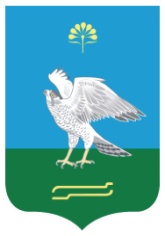 